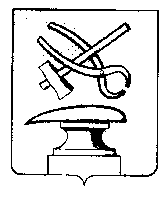 Российская ФедерацияПензенская областьСОБРАНИЕ ПРЕДСТАВИТЕЛЕЙ  ГОРОДА КУЗНЕЦКА                                             РЕШЕНИЕО досрочном прекращении полномочий депутата Собрания представителей города Кузнецка  шестого  созыва Фомина В.В.Принято Собранием представителей города Кузнецка ____________          В соответствии с решением Кузнецкого районного суда Пензенской области от 23.06.2017 по делу № 2а-797/2017, вступившим в законную силу 14.09.2017, руководствуясь ст. ст.  21, 24 Устава города Кузнецка Пензенской области,Собрание представителей города Кузнецка решило:1. Прекратить полномочия депутата Собрания представителей города Кузнецка  шестого созыва Фомина Владимира Владимировича с  момента принятия настоящего решения.2. В связи с  досрочным прекращением депутатских полномочий вывести Фомина Владимира Владимировича  из состава постоянных комиссий Собрания представителей города Кузнецка:- по промышленности и социально-экономическому развитию;- по поддержке предпринимательства.3. Настоящее решение вступает в силу с момента его принятия.Глава  города Кузнецка                                                                      В.А. Назаров